Hexham and Newcastle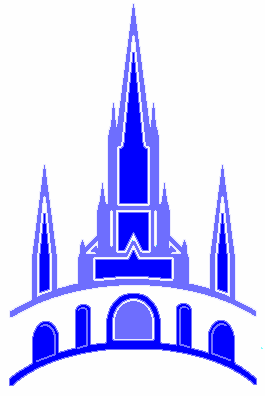 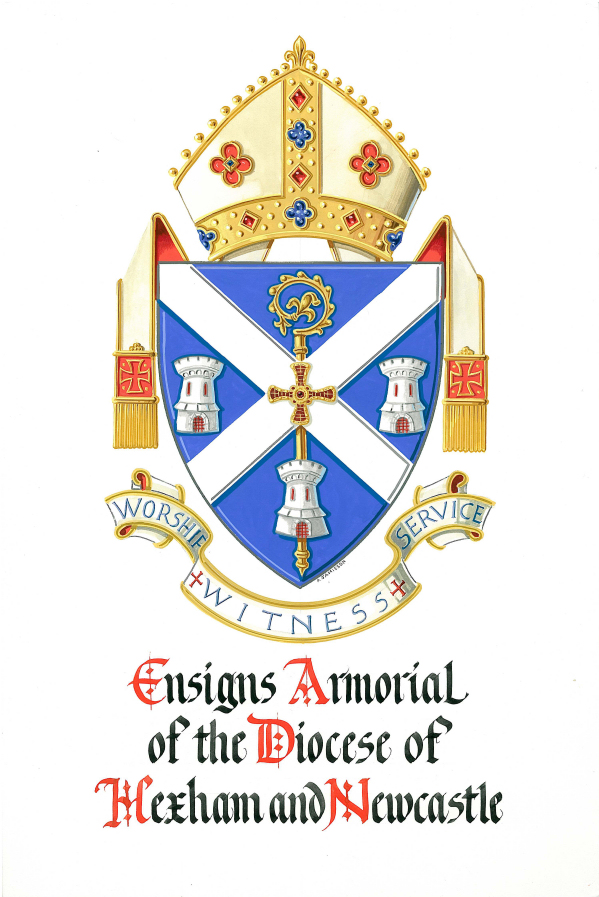 Diocesan Pilgrimage to LourdesAdult Helpers Registration Form 2017THIS FORM MUST BE RETURNED BY SUNDAY 11th JUNE 2017T:o Lourdes Pilgrimage Office, St Robert’s Presbytery, Oldgate, Morpeth, Northumberland NE61 1QFTHIS FORM MUST BE RETURNED BY SUNDAY 11th JUNE 2017T:o Lourdes Pilgrimage Office, St Robert’s Presbytery, Oldgate, Morpeth, Northumberland NE61 1QFTHIS FORM MUST BE RETURNED BY SUNDAY 11th JUNE 2017T:o Lourdes Pilgrimage Office, St Robert’s Presbytery, Oldgate, Morpeth, Northumberland NE61 1QFYour Personal Details  (ALL BLOCK LETTERS PLASE) Your Personal Details  (ALL BLOCK LETTERS PLASE) Your Personal Details  (ALL BLOCK LETTERS PLASE) NameNameDate of BirthAddress   Address   How long at this address?Tel NoMobile NoEmail Address Post CodePost CodeYour Home ParishLourdes Experience Lourdes Experience Will this be your first experience as a voluntary helper on the pilgrimage?                    Yes / NoWill this be your first experience as a voluntary helper on the pilgrimage?                    Yes / NoWill this be your first experience as a voluntary helper on the pilgrimage?                    Yes / NoPlease tick…. Are you  …            Adult Youth □        Adult Helper □          Nurse  □         Doctor   □Please tick…. Are you  …            Adult Youth □        Adult Helper □          Nurse  □         Doctor   □Please tick…. Are you  …            Adult Youth □        Adult Helper □          Nurse  □         Doctor   □If No please describe your previous experience(s) on the Diocesan Pilgrimage.If No please describe your previous experience(s) on the Diocesan Pilgrimage.If No please describe your previous experience(s) on the Diocesan Pilgrimage.Safeguarding and Protection Are you in possession of a Disclosure & Baring Service Enhanced Disclosure Certificate for PARISH work in the Diocese of Hexham & Newcastle?    Yes /   No     [Please note: the Registered Helper Role for this Pilgrimage to Lourdes will be subject to a satisfactory DBS check]Are you in possession of a Disclosure & Baring Service Enhanced Disclosure Certificate for PARISH work in the Diocese of Hexham & Newcastle?    Yes /   No     [Please note: the Registered Helper Role for this Pilgrimage to Lourdes will be subject to a satisfactory DBS check]Are you in possession of a Disclosure & Baring Service Enhanced Disclosure Certificate for PARISH work in the Diocese of Hexham & Newcastle?    Yes /   No     [Please note: the Registered Helper Role for this Pilgrimage to Lourdes will be subject to a satisfactory DBS check]References: Please provide the names and full postal addresses of two people , not relatives, who would be willing and able to provide a character reference for you.  You should have been known to them for at least five years and one should be preferably be your priest or minister.References: Please provide the names and full postal addresses of two people , not relatives, who would be willing and able to provide a character reference for you.  You should have been known to them for at least five years and one should be preferably be your priest or minister.References: Please provide the names and full postal addresses of two people , not relatives, who would be willing and able to provide a character reference for you.  You should have been known to them for at least five years and one should be preferably be your priest or minister.REFEREE 1REFEREE 1REFEREE 2Name   .....................................................................Address  .......................................................................................................................................................Post Code  .................................................................Name   .....................................................................Address  .......................................................................................................................................................Post Code  .................................................................Name   .....................................................................Address  ....................................................................................................................................................Post Code  ................................................................How Long has this person known you? How Long has this person known you? How Long has this person known you?In what capacity?  In what capacity?  In what capacity?  * * PLEASE RETURN THIS FORM WITH 2 CURRENT PASSPORT PHOTOS * ** ALL REGISTERED HELPERS MUST HAVE A VALID DIOCESAN “DISCLOSURE AND BARRING SERVICE” ENHANCED DISCLOSURE ** * PLEASE RETURN THIS FORM WITH 2 CURRENT PASSPORT PHOTOS * ** ALL REGISTERED HELPERS MUST HAVE A VALID DIOCESAN “DISCLOSURE AND BARRING SERVICE” ENHANCED DISCLOSURE ** * PLEASE RETURN THIS FORM WITH 2 CURRENT PASSPORT PHOTOS * ** ALL REGISTERED HELPERS MUST HAVE A VALID DIOCESAN “DISCLOSURE AND BARRING SERVICE” ENHANCED DISCLOSURE *